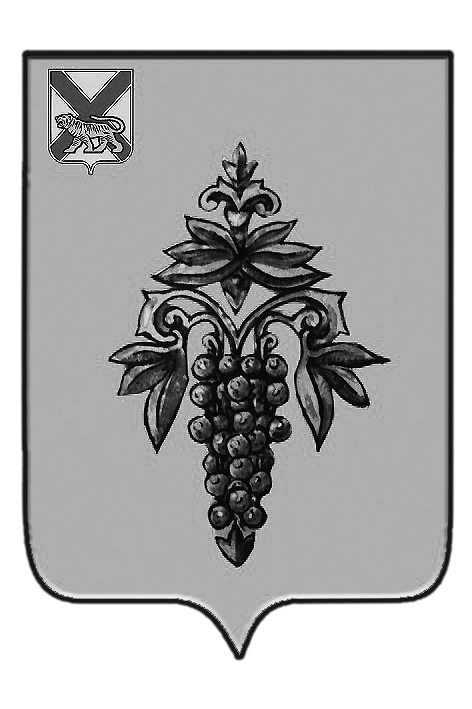 ДУМА ЧУГУЕВСКОГО МУНИЦИПАЛЬНОГО РАЙОНА Р  Е  Ш  Е  Н  И  Е	Рассмотрев проект закона Приморского края «О детях войны» в Приморском крае», подготовленный в качестве законодательной инициативы депутатом Законодательного Собрания Приморского края А.С. Ищенко, Дума Чугуевского муниципального районаРЕШИЛА:	1. Отказать в поддержке законодательной инициативы депутата Законодательного Собрания Приморского края А.С. Ищенко «Проект закона Приморского края «О детях войны» в Приморском крае», т.к. данный проект Краевого закона может быть принят Законодательным Собранием только после принятия аналогичного нормативного акта Государственной Думой Российской Федерации, где должны быть внесены изменения в Федеральный закон от 12.01.1995 №5 «О ветеранах» (прилагается).	2. Направить настоящее решение депутату Законодательного Собрания Приморского края А.С. Ищенко и в Законодательное Собрание Приморского края.	3. Настоящее решение вступает в силу со дня его принятия.От 27.04.2018 г.№ 339О рассмотрении законодательной инициативы депутата Законодательного Собрания Приморского края А.С. Ищенко «Проекта закона Приморского края «О детях войны» в Приморском крае»О рассмотрении законодательной инициативы депутата Законодательного Собрания Приморского края А.С. Ищенко «Проекта закона Приморского края «О детях войны» в Приморском крае»Председатель ДумыЧугуевского муниципального района      П.И.Федоренко